Complete this form and upload it into the Plan of Study – Part I available in your Grad Rebel Gateway student portal. Once submitted, the form will route electronically for signatures. Upon approval by the Graduate College, a final copy of the form will be emailed to your Rebelmail account.Refer to the 2019-20 Graduate Catalog for degree requirements:https://catalog.unlv.edu/preview_program.php?catoid=30&poid=9065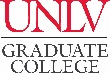 PLAN OF STUDY - Part IIDOCTOR OF NURSING PRACTICEPost-Master’s: Advanced Practice Track2019-20CatalogCOURSE REQUIREMENTSRequired Courses - 25 CreditsRequired Courses - 25 CreditsRequired Courses - 25 CreditsRequired Courses - 25 CreditsRequired Courses - 25 CreditsRequired Courses - 25 CreditsRequired Courses - 25 CreditsRequired Courses - 25 CreditsCOURSE(Prefix & #)CREDITSGRADE (if completed)TERM(Taken/anticipated)SUBSTITUTION/TRANSFER (if applicable)SUBSTITUTION/TRANSFER (if applicable)SUBSTITUTION/TRANSFER (if applicable)SUBSTITUTION/TRANSFER (if applicable)COURSE(Prefix & #)CREDITSGRADE (if completed)TERM(Taken/anticipated)COURSECREDITSGRADEINSTITUTIONNURS 708NURS 712NURS 715NURS 716NURS 719RNURS 729RNURS 765NURS 767NURS 768DNP Project - 6 CreditsDNP Project - 6 CreditsDNP Project - 6 CreditsDNP Project - 6 CreditsDNP Project - 6 CreditsDNP Project - 6 CreditsDNP Project - 6 CreditsDNP Project - 6 CreditsCOURSE(Prefix & #)CREDITSGRADE (if completed)TERM(Taken/anticipated)SUBSTITUTION/TRANSFER (if applicable)SUBSTITUTION/TRANSFER (if applicable)SUBSTITUTION/TRANSFER (if applicable)SUBSTITUTION/TRANSFER (if applicable)COURSE(Prefix & #)CREDITSGRADE (if completed)TERM(Taken/anticipated)COURSENURS 788TOTAL CREDITS* Minimum credits required for graduation = 31GRADUATION POLICIESA minimum of 50 percent of the degree program must be 700-level courses excluding thesis, dissertation, or professional/scholarly paper. Individual departments may require more than the Graduate College minimum.Courses used to fulfill requirements for one degree may not be used toward another degree. A candidate for an advanced degree or graduate certificate must have a minimum Graduate Program Grade Point Average of 3.00 to be eligible to graduate or receive the certificate.Refer to the Graduate Catalog for all Academic, Transfer Credit, and program-related policies and requirements.